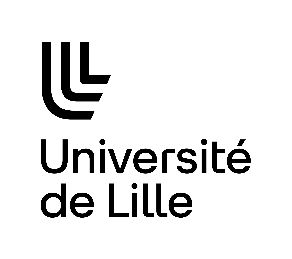 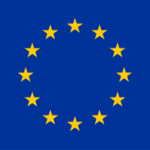 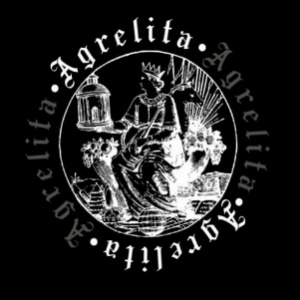 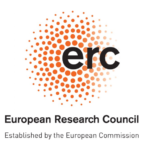 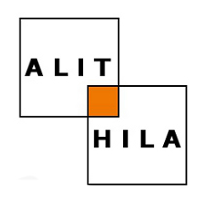 Call for applications « Visiting researchers »ERC AGRELITA2022The ERC Advanced Grant AGRELITA Project n° 101018777, “The reception of ancient Greece in pre-modern French literature and illustrations of manuscripts and printed books (1320-1550) : how invented memories shaped the identity of European communities”, directed by Prof. Catherine Gaullier-Bougassas (Principal Investigator), opens guest researchers residences.The Hypotheses academic blog presents the project and its team : https://agrelita.hypotheses.org/This call for applications is open to anyone, of French or foreign nationality, who holds a PhD in literature, art history or history, whose work focuses on the history of books, cultural and political history, visual studies or memory studies, wherein the competence and project are deemed to be complementary to the ones of the AGRELITA team.These residencies indeed aim to open the reflections carried out by the team, to enhance its scientific activity through interactions with other scholars and other universities. The guest researchers will have the exceptional opportunity to contribute to a major project, to work with a dynamic team which conducts a wide range of activities at the University of Lille and within the research laboratory ALITHILA where many Medieval and Renaissance times specialists work, as well as to publish in a prestigious setting.The AGRELITA project is based at the University of Lille. Located in the north of France, Lille is a city in the heart of Europe : 35 minutes from Brussels, 1 hour from Paris, 1 hour 20 minutes from London, 2 hours 40 minutes from Amsterdam and 2 hours 30 minutes from Aachen. Residing in this metropolis offers the chance to discover the rich medieval heritage of Flanders and to carry out research in nearby libraries, museums and archives, with very rich collections (Lille, Saint-Omer, Valenciennes, Boulogne-sur-Mer, Cambrai, Arras, Brussels). The ERC Advanced Grant AGRELITA ProjectUntil now the reception history of ancient Greece in pre-modern Western Europe has focused almost exclusively on the transmission of Greek texts. Yet well before the revival of Greek’s teaching, numerous vernacular works, often illustrated, contained elaborate representations of ancient Greece. AGRELITA studies a large corpus of French language literary works (historical, fictional, poetic, didactic ones) produced from 1320 to the 1550s in France and Europe, before the first direct translations from Greek to French, as well as the images of their manuscripts and printed books. These works and their illustrations – exploring texts/images interactions as well as the distinctive impact they have – show representations of ancient Greece we can analyze from a perspective which has never been explored until now : how a new cultural memory was elaborated. AGRELITA thus examines this corpus linked with its political, social and cultural context, but also with the literary and illustrated works of nearby countries from Europe. Situated at the crossroads of literary studies, book history and art history, visual studies, cultural and political history and memory studies, AGRELITA’s ambition is to explore how the role played by ancient Greece was reassessed in the processes of shaping the identity of European communities. The project also aims to contribute to a general reflection on the formation of memories, heritages and identities.Missions of visiting researchersThe ERC Advanced Grant AGRELITA Project is funded for five years (2021-2026) and has budgetary support available in order to invite researchers at the University of Lille (France), in the Faculty of Humanities (https://humanites.univ-lille.fr/), and attached to the ALITHILA laboratory (Literary Analyzes and History of Language), housed in the Pont de Bois Campus (Villeneuve d'Ascq). Stays may be 4 to 8 weeks length, and during the year 2022 may take place from September 15th until late November.Visiting researchers will work with the Principal Investigator, the four post-docs, the project manager and the associated researchers.Visiting researchers understake to produce researches for the project during their stays in Lille as follows : they commit to contribute to the activities and events organized by the team ; they will write one paper published in one of the volumes edited by AGRELITA (Brepols ed.), or in one of the team’s files published in an academic journal ; they will contribute to the Hypotheses academic blog : https://agrelita.hypotheses.org/In 2022, as well as in 2023, the AGRELITA project will focus on these four axis : « Representing and naming Greece and the Greek space, from the 14th Century to the 16th Century », « New Translations and indirect Reception of Ancient Greece (Texts and Images, 1300-1560) », « Creating a memory of ancient pasts : Choices, constructions and transmissions from the 9th to the 18th Century » and « Inventions of Greek origin myths ». Please see our website : https://agrelita.hypotheses.org/Conditions for defraying mission expensesVisiting researchers will receive, in the form of mission expenses, a maximum fixed amount of 2000 euros per month, based on all necessary receipts of the costs of residence in Lille (accomodation, transport in North region and meal costs). A further maximum fixed amount is added to cover their travel expenses from their place of residence to Lille (round trip) :- 400 euros for a travel from a European country (based on proof of expenses) ;- 800 € euros for a travel from a country outside Europe (based on proof of expenses).The expenses will be paid following the mission. AGRELITA will not arrange visas. The University of Lille has a partnership which allows the rental of studios at the Reeflex University Residence : https://reeflex.univ-lille.fr/chercheur ; as well as at the International Research Residence : https://www.crous-lille.fr/logements/maison-internationale-etudiants-chercheurs/ . Visiting researchers can request this and the AGRELITA team will assist them to complete the reservation, subject to availability.How to applyThe application file must include the two following documents :- A completed and signed application form, including the dates of the stay for the year 2022 (between September 15th until late November)- A scientific project (2 pages) the candidate will be working on during his stay, dealing with the AGRELITA team’s research, from which the researcher intends to write the required article, due at the end of the stay.Please send your application in a PDF document to the following addresses : catherine.bougassas@univ-lille.fr and erc-agrelita@univ-lille.fr by May 1st, 2022. The results will be released by mid-May 2022.For more information on the ERC AGRELITA Project, please see : https://agrelita.hypotheses.org/ERC AGRELITA (101018777)Application form - Visiting researchers 2022Personal detailsSurname :First name :Personal adress :Mobile number :Email adress :Current position :Host laboratory :Institutional adress :Title of the submitted scientific projet :Dates of the stay at the University of Lille :Date :Signature :